Информация о проделанной работе по профилактике ДТТ6 сентября 2013 года обучающиеся МБОУ СОШ № 5  в рамках всероссийской профилактической акции по предупреждению детского  дорожно – транспортного травматизма «Внимание - дети!» обратились к участникам дорожного движения.Цель акции: привлечь внимание участников дорожного движения (водителей, пассажиров и пешеходов) к соблюдению Правил дорожного движения.К сожалению, сегодня стало особенно актуально говорить о необходимости соблюдения Правил дорожного движения, так как на дорогах в автомобильных авариях гибнут люди – и все больше среди них молодежи.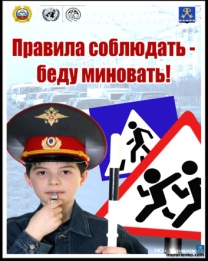 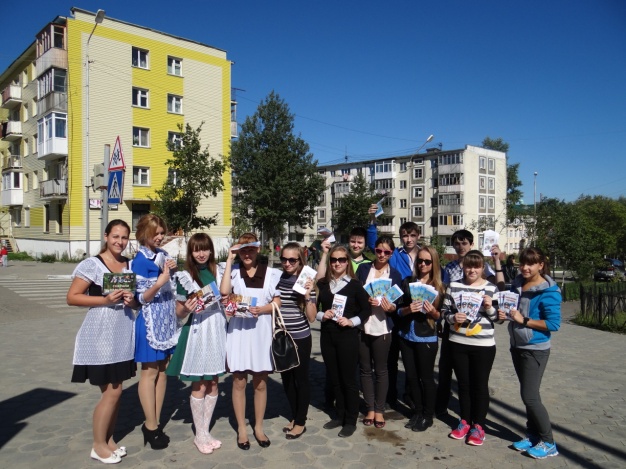 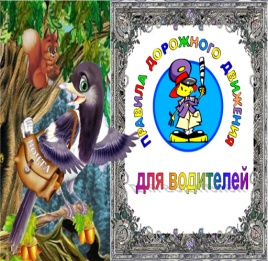 Обучающиеся 11 Б, 9А, 9 Г классов  под эгидой ОГИБДД на перекрестке   улиц Блюхера и Карла Маркса распространяли листовки, изготовленные самими ребятами, а также предоставленные Отделом ГИБДД,  в которых содержалась информация о необходимости соблюдать Правила дорожного движения.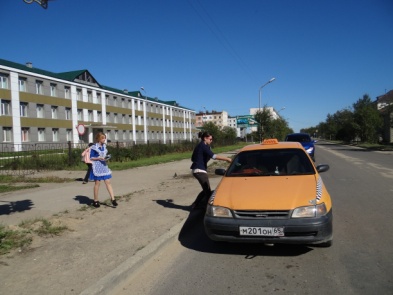 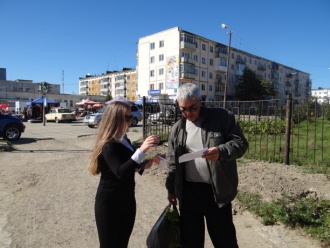 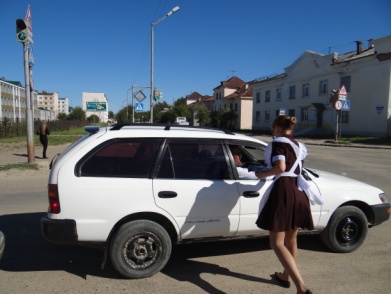     Акция освещалась в СМИ: 09. 09. 2013 г. По Охинскому телевидению демонстрировался видеорепортаж о работе ребят. 	В результате проделанной работы было роздано более 300 листовок. Ребята планируют продолжать работу по данному направлению в течение учебного года.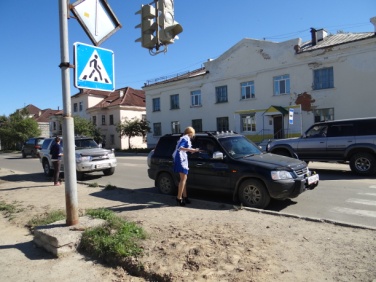 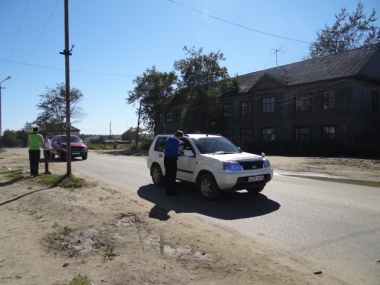 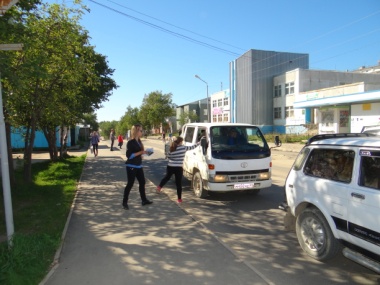 Обучающиеся 11 Б класса - пионеры проведения акций социальной направленности в городе - передали эстафету подрастающему поколению: «…дело должно продолжаться и тогда, когда ребята закончат свое обучение в школе, и разъедутся учиться в другие города страны…» - сказала в своем интервью Кильчевская Дарья.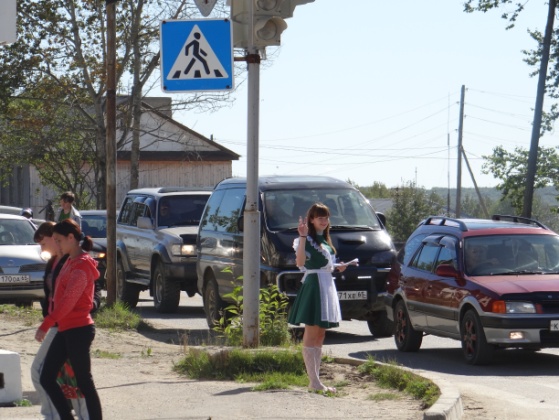 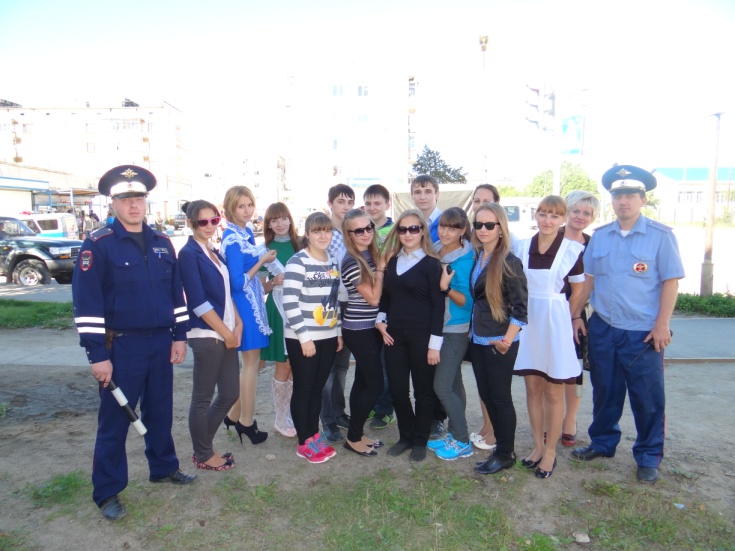 Исп. Саяпина Е. Г.